互联网投稿审批单（2021年8月3日修订）备注：我单位已对此稿进行了真实性、准确性和保密审核，发布及被转载后不会引起负面舆论影响，且省、市、县各级领导干部讲话或书面内容（若有）已经当事人本人同意，可以公开。（责任人：     李海娥   　办公电话：　0722-3323429）湖北省随州市曾都区审计局互联网信息                        第  期曾都区审计局  审批人：        日期：2023年10月26日 加油充电提能力 争做审计“特种兵”10月8日至10月22日，在局领导的重视与安排下，我有幸参加了2023年第二期全省审计实务培训，通过此次培训，我不仅系统、全面学习了审计各行业审计内容和重点，也较为深刻地了解了省厅近年来开展研究型审计、大数据审计的做法、经验，作为审计新人，我受益匪浅。业务精兵传道解惑。来自省厅各处室和各地审计局的一线审计专家，将自身审计经历编成课件、案例，在课上为我们娓娓道来。在乡镇污水处理厂的案例培训课中，主讲人分享了查阅政策文件的方法：看目标，要达到什么效果；看具体要求，寻找切入点；看责任主体，谁来做谁履职。在经责审计培训中，讲到主要领导干部经济责任审计问题定性一定要严谨细致、辩证审慎，要紧扣经济责任，又不能死扣条文，做到“三个区分开来”。在金融审计培训中，刘康处长还分享了一些工作方法，给了我很大启发。比如项目进点后，可以首先组织座谈，了解被审计单位或项目的重大发展举措，然后现场查看若干个重点项目，把握审计项目的总体情况，融入被审计对象，做到和被审计对象同频共振。“研究型审计”理念深入人心。在“研究型审计助力，国企高质量发展”这堂课上，主讲人用案例阐述了研究型审计的全过程：审前研究法律法规、企业背景、经营情况等，做好审前准备；审中研究审计方法，探寻如何打开突破口，如何更深入、更全面地揭示问题；审后研究审计成果成效如何最大化利用。这堂课成为了我们审计新人入门研究型审计的模板。习近平总书记在二十届中央审计委员会第一次会议上提出要“如臂使指”“如影随形”“如雷贯耳”，打造经济监督“特种部队”。在我看来，这不仅是对我们审计工作的要求，也是对我们审计干部的个人能力素质要求，因此要从以下几个方面争做新时代的审计“特种兵”。一是让各类新型审计工具“如臂使指”运用得当。强化自身能力，加强学习审计新方法、新思路，向“能查、能说、能写”方向努力，要积极主动学习大数据审计方法，学习数据审计所需各类软件系统。二是让研究型审计“如影随形”贯穿审计全过程。坚持研究型审计，结合审计项目，不断尝试运用研究型审计思维，在审前研判、审中调查、审后报告，做到审为领导决策、审为百姓谋利、审为社会发展。三是将法律、纪律“如雷贯耳”牢记心中。牢守规矩、谨言慎行，作为审计干部，除了要严格贯彻国家和行业法律法规，落实审计“四严禁”工作要求、遵守“八不准”工作纪律，提高自身拒腐防变能力，还要在审计工作中，落实保密纪律、网络安全要求，确保国家秘密和审计工作机密不通过外网传播，维护审计安全。作者姓名：林湛欣            单位：随州市曾都区审计局 联 系 人：何建宏           联系电话：（0722）-3320036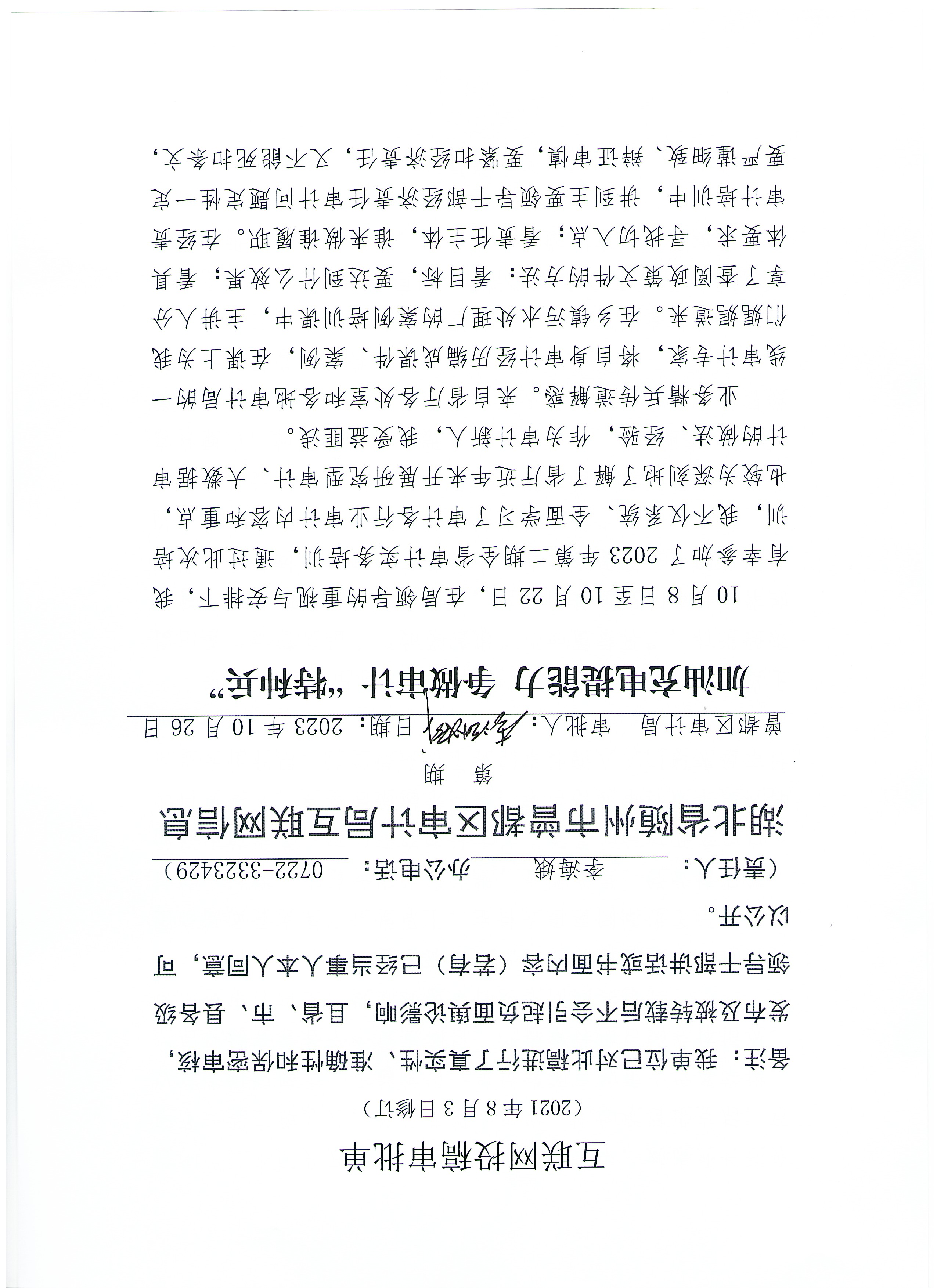 